INDIANA LAW ENFORCEMENT TRAINING BOARDRetired Officer’s Handgun Qualification Course of Fire30 Round Qualification Pistol CourseStage 1 - 	3 yard line – 10 rounds in 2 magazines of 5 rounds (Two-handed, strong-handed firing)		The shooter will start with one (1) magazine of 5 rounds loaded and holstered.  When the target faces, the shooter will fire 3 rounds in 5 seconds.  The shooter will then scan and go to the low ready position.  When the target faces a second time, the shooter will fire 2 rounds, conduct a combat magazine exchange, and then fire 2 rounds in a total of 12 seconds.  The shooter will scan and go to the low ready.  When the target faces a third time, the shooter will fire 3 rounds in 3 seconds.  When the stage of fire is completed, the command to cease fire, clear and holster all weapons will be given.Stage 2 -	5 yard line – 10 rounds in 2 magazines of 5 rounds (One-handed ONLY firing)		The shooter will start with one (1) magazine of 5 rounds loaded and holstered.  When the target faces, the shooter will fire 5 rounds (strong-handed only), conduct a 2-handed combat reload, then fire 5 rounds (support-handed only) in 17 seconds.  When the stage of fire is completed, the command to cease fire, clear and holster all weapons will be given.Stage 3 -	7 yard line – 10 rounds in 2 magazines of 5 rounds (Two-handed, strong-handed firing)		The shooter will start with one (1) magazine of 5 rounds loaded and holstered.  When the target faces, the shooter will take one (1) step to the left, draw and fire 10 rounds in 20 seconds.  Shooters must conduct a combat reload after 5 rounds.  When the stage of fire is completed, the command to cease fire, clear and holster all weapons will be given. This qualification course of fire will be completed using a G-17 target (see attached).  The maximum possible score is 60.  Retired officers are required to complete the course of fire ONE time only, on an annual basis, with a minimum score of 60 (100% round accountability).Speed loaders may be used with revolvers during the course of fire.A completed course of fire AND qualifying score is required for each type (revolver or semi-automatic pistol) of handgun that the retiree wishes to carry under LEOSA.*Approved ILEA Executive Director 10/2017INDIANA LAW ENFORCEMENT TRAINING BOARDRetired Officer’s Handgun Qualification Course of Fire30 Round Qualification Pistol Course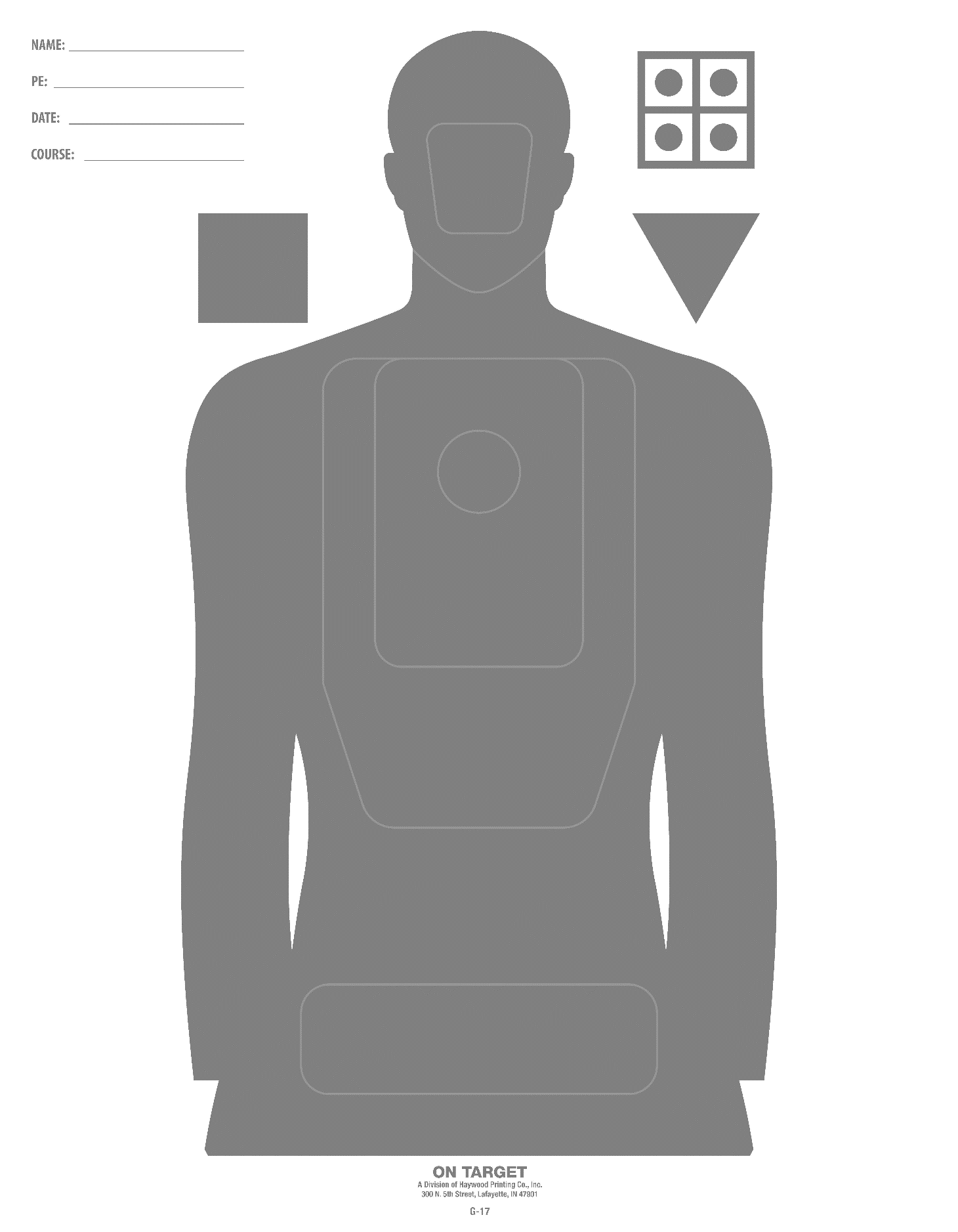 